от 28.12.2017 № 39                                            с.СладковскоеОб исполнении администрацией Сладковского сельского поселениямероприятий по реализации подпрограммы “Развитие дорожного хозяйства натерритории Сладковского сельского поселения” в 2017 году (в части текущегои капитального ремонта автомобильных дорог общего пользования местногозначения в населенных пунктах поселения), и рекомендаций Думы Сладковскогосельского поселения, принятых решением Думы от 29.09.2016 года № 232     Заслушав информацию заместителя главы администрации Сладковского сельского поселения А.Н.Незаконнорожденных об исполнении администрацией Сладковского сельского поселения мероприятий по реализации подпрограммы “Развитие дорожного хозяйства на территории Сладковского сельского поселения” в 2017 году (в части текущего и капитального ремонта автомобильных дорог общего пользования местного значения в населенных пунктах поселения), и рекомендаций Думы Сладковского сельского поселения, принятых решением Думы от 29.09.2016 года № 232, содоклад председателя комиссии по муниципальному хозяйству и социальной политике В.Н.Лаврова, Дума Сладковского сельского поселения  РЕШИЛА:   1. Информацию принять к сведению. (Прилагается)   2. Рекомендовать администрации Сладковского сельского поселения (А.Н.Незаконнорожденных) усилить контроль за качеством выполняемых работ по грейдированию дорог.   3. Настоящее решение вступает в силу с момента его подписания.    4. Обнародовать настоящее решение путем размещения на официальном сайте Сладковского сельского поселения в информационно-телекоммуникационной сети Интернет (сладковское.рф).   5. Контроль за исполнением настоящего решения возложить на комиссию по муниципальному хозяйству и социальной политике (В.Н.Лавров). Председатель Думы                                      Глава СладковскогоСладковского сельского поселения                         сельского поселения_______________В.А.Потапова                            _____________Л.П.Фефелова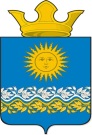 ДумаСладковского сельского поселенияСлободо-Туринского муниципального районачетвертого созываР Е Ш Е Н И Е